Методическая разработка  учителя технологии ГБОУ Школы № 1495 Шестаковой Елены Ивановны:«Пошив костюмов для барабанщиц»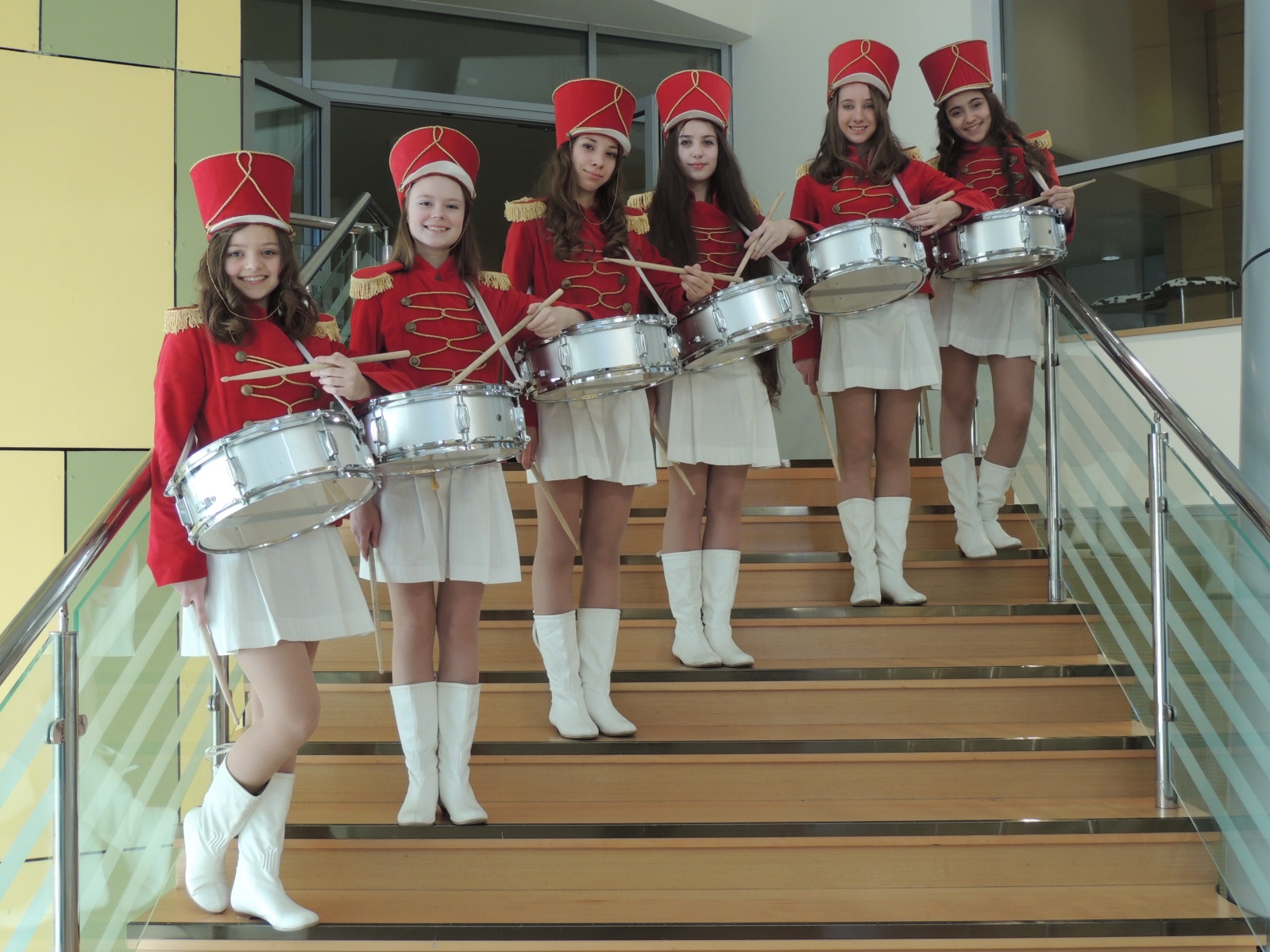 Москва 2015Нашей школе в этом году исполняется 10 лет со дня открытия! Мы долго думали, что сделать в подарок. В результате пришли к единому мнению, шить костюм для барабанщиц. Учитель по музыке согласилась обучить детей игре на барабане. И мы подумали, что никто не останется равнодушным при звуках фанфар на празднике в исполнении наших барабанщиц. Праздник будет ярким и торжественным.Цель:Разработка экономически выгодного костюма для барабанщицЗадачи:Сформировать эстететический вкус;Привить уважительное отношение к труду;Развить и логическое мышление и творческие способности;Научить планировать свою работу;Научить корректировать и оценивать свой труд.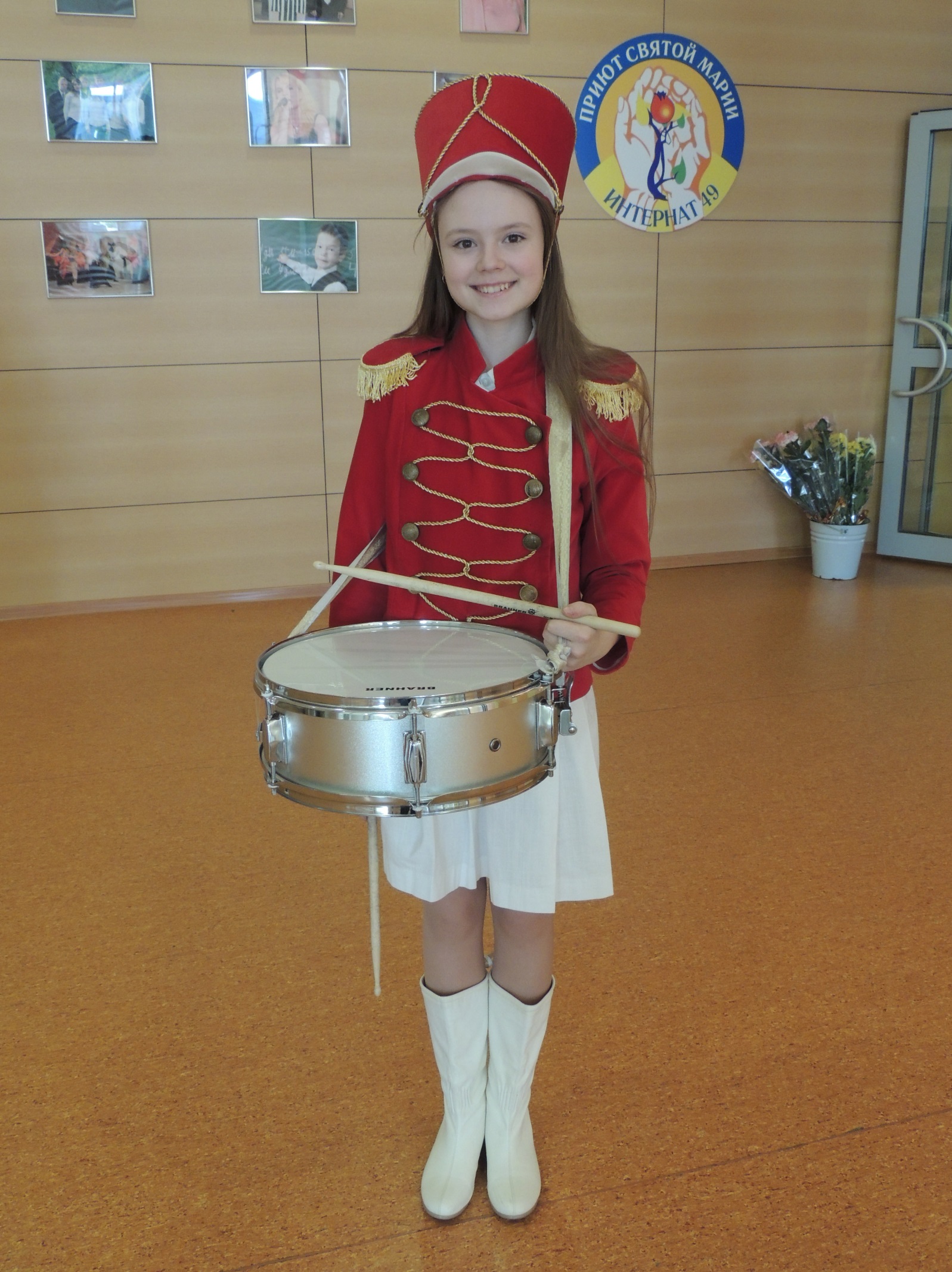 Костюм барабанщицы состоит из кителя(красный габардин). Отделкой костюма является золотая тесьма и кисти. Юбка из белой льняной ткани. Льняные ткани являются прочными,они долговечны, хорошо впитывают влагу. Юбка выполнена в складку и на резинке. Юбка на резинке даёт возможность на эксплуатацию костюма на 3-4 года.Китель застёгивается на липучку. Это тоже позволяет увеличивать в объёме костюм. Трудности возникли при изготовлении головного убора. Учитель по технологии(мальчики) помог справиться  с этой проблемой. Он сделал жёсткий каркас по объёму голову, а мы с девочками обтянули тканью и пришили золотую тесьму.Наш костюм обошёлся в следующую сумму:Красный габардин:                         1.5м х 600руб.=900 руб.Ткань для юбки(лён):                  70см х  400руб.= 280 руб.Нитки:                                     2 катушки х 15 руб.=30 руб.Золотая тесьма:                                6м х 40 руб.= 240 руб.Резинка:                                            50см х 40 руб. = 20 руб.Кисти:                                       2 штуки х 75 руб.= 150 руб.Итого:                                                                  1620 рублей,При том что в магазинах костюмы стоят порядка 10-15 тысяч рублей.Вы получите массу удовольствия , выполняя этот проект.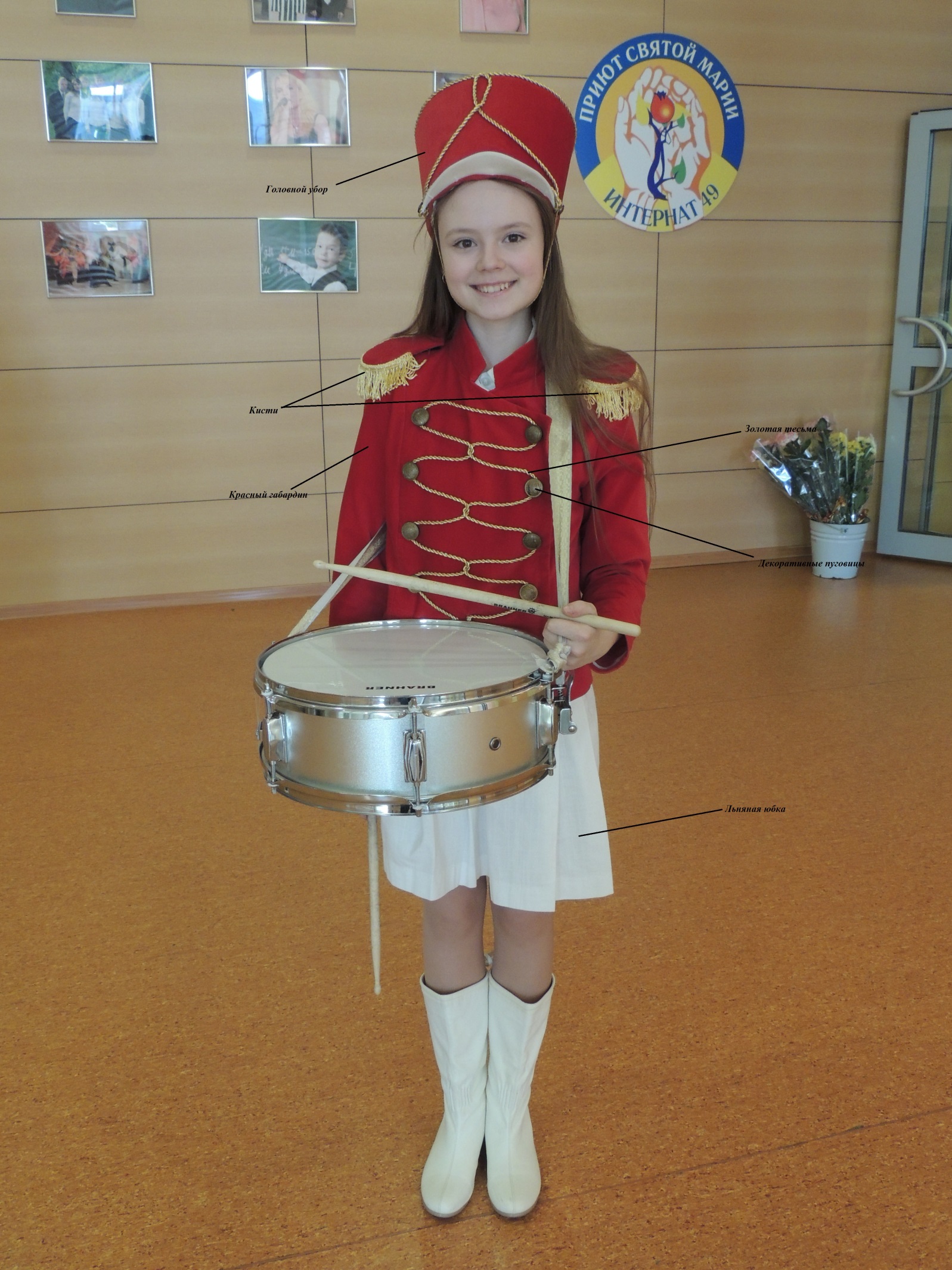 